AMERICAN CERAMIC PLAID LAMPUSA, c. 1940'sEA4130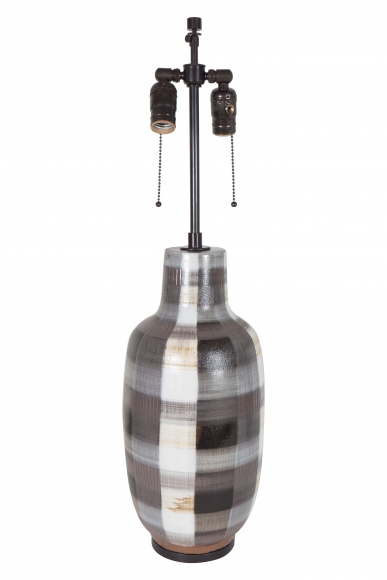 H: 29 Diam: 7 in.